T.C.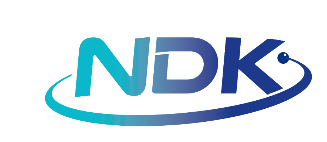 NUCLEAR REGULATORY AUTHORITYDepartment of Nuclear InstallationsT.C.NUCLEAR REGULATORY AUTHORITYDepartment of Nuclear InstallationsT.C.NUCLEAR REGULATORY AUTHORITYDepartment of Nuclear InstallationsT.C.NUCLEAR REGULATORY AUTHORITYDepartment of Nuclear InstallationsT.C.NUCLEAR REGULATORY AUTHORITYDepartment of Nuclear InstallationsT.C.NUCLEAR REGULATORY AUTHORITYDepartment of Nuclear InstallationsHEALTH EXAMINATION FORM FOR OPERATING PERSONNEL IN NUCLEAR INSTALLATIONSHEALTH EXAMINATION FORM FOR OPERATING PERSONNEL IN NUCLEAR INSTALLATIONSHEALTH EXAMINATION FORM FOR OPERATING PERSONNEL IN NUCLEAR INSTALLATIONSHEALTH EXAMINATION FORM FOR OPERATING PERSONNEL IN NUCLEAR INSTALLATIONSHEALTH EXAMINATION FORM FOR OPERATING PERSONNEL IN NUCLEAR INSTALLATIONSHEALTH EXAMINATION FORM FOR OPERATING PERSONNEL IN NUCLEAR INSTALLATIONSThe occupational physician or the chief physician of a full-fledged hospital fills out this form. The doctor who will sign this form makes the necessary referrals, requests expert reports on the candidate’s competence in different specialties, and fills out the form based on these reports. Corrective measures can be defined to ensure compliance with the conditions required by the authorization. A candidate with one of the prohibitive conditions can only be given a positive report with the approval of the relevant specialist. The medical report obtained within the scope of this form for the first authorization application is valid for two years from the issue date.The occupational physician or the chief physician of a full-fledged hospital fills out this form. The doctor who will sign this form makes the necessary referrals, requests expert reports on the candidate’s competence in different specialties, and fills out the form based on these reports. Corrective measures can be defined to ensure compliance with the conditions required by the authorization. A candidate with one of the prohibitive conditions can only be given a positive report with the approval of the relevant specialist. The medical report obtained within the scope of this form for the first authorization application is valid for two years from the issue date.The occupational physician or the chief physician of a full-fledged hospital fills out this form. The doctor who will sign this form makes the necessary referrals, requests expert reports on the candidate’s competence in different specialties, and fills out the form based on these reports. Corrective measures can be defined to ensure compliance with the conditions required by the authorization. A candidate with one of the prohibitive conditions can only be given a positive report with the approval of the relevant specialist. The medical report obtained within the scope of this form for the first authorization application is valid for two years from the issue date.The occupational physician or the chief physician of a full-fledged hospital fills out this form. The doctor who will sign this form makes the necessary referrals, requests expert reports on the candidate’s competence in different specialties, and fills out the form based on these reports. Corrective measures can be defined to ensure compliance with the conditions required by the authorization. A candidate with one of the prohibitive conditions can only be given a positive report with the approval of the relevant specialist. The medical report obtained within the scope of this form for the first authorization application is valid for two years from the issue date.The occupational physician or the chief physician of a full-fledged hospital fills out this form. The doctor who will sign this form makes the necessary referrals, requests expert reports on the candidate’s competence in different specialties, and fills out the form based on these reports. Corrective measures can be defined to ensure compliance with the conditions required by the authorization. A candidate with one of the prohibitive conditions can only be given a positive report with the approval of the relevant specialist. The medical report obtained within the scope of this form for the first authorization application is valid for two years from the issue date.The occupational physician or the chief physician of a full-fledged hospital fills out this form. The doctor who will sign this form makes the necessary referrals, requests expert reports on the candidate’s competence in different specialties, and fills out the form based on these reports. Corrective measures can be defined to ensure compliance with the conditions required by the authorization. A candidate with one of the prohibitive conditions can only be given a positive report with the approval of the relevant specialist. The medical report obtained within the scope of this form for the first authorization application is valid for two years from the issue date.PERSONAL INFORMATION OF THE CANDIDATEPERSONAL INFORMATION OF THE CANDIDATEPERSONAL INFORMATION OF THE CANDIDATEPERSONAL INFORMATION OF THE CANDIDATEPERSONAL INFORMATION OF THE CANDIDATEPERSONAL INFORMATION OF THE CANDIDATEName SURNAMEName SURNAMEName SURNAMEPhotoCitizenship / NationalityCitizenship / NationalityCitizenship / NationalityPhotoTurkish ID/Passport NumberTurkish ID/Passport NumberTurkish ID/Passport NumberPhotoDate of Birth (DD/AA/YYYYY)Date of Birth (DD/AA/YYYYY)Date of Birth (DD/AA/YYYYY)PhotoTelTelTelPhotoHEALTH EXAMINATIONHEALTH EXAMINATIONHEALTH EXAMINATIONHEALTH EXAMINATIONHEALTH EXAMINATIONHEALTH EXAMINATIONDoctor's Statement:Taking into account the information provided by the applicant and the examination findings of the relevant specialist doctors, it is concluded that it is necessary to work as operating personnel in nuclear installations; within the scope of:Mental alertness and emotional balance,Communication skills to perceive audio, written and visual stimuli and to express oneself,Physical structure, motor power and movement ability to perform the movements required by the taskCandidate;Doctor's Statement:Taking into account the information provided by the applicant and the examination findings of the relevant specialist doctors, it is concluded that it is necessary to work as operating personnel in nuclear installations; within the scope of:Mental alertness and emotional balance,Communication skills to perceive audio, written and visual stimuli and to express oneself,Physical structure, motor power and movement ability to perform the movements required by the taskCandidate;Doctor's Statement:Taking into account the information provided by the applicant and the examination findings of the relevant specialist doctors, it is concluded that it is necessary to work as operating personnel in nuclear installations; within the scope of:Mental alertness and emotional balance,Communication skills to perceive audio, written and visual stimuli and to express oneself,Physical structure, motor power and movement ability to perform the movements required by the taskCandidate;Doctor's Statement:Taking into account the information provided by the applicant and the examination findings of the relevant specialist doctors, it is concluded that it is necessary to work as operating personnel in nuclear installations; within the scope of:Mental alertness and emotional balance,Communication skills to perceive audio, written and visual stimuli and to express oneself,Physical structure, motor power and movement ability to perform the movements required by the taskCandidate;Doctor's Statement:Taking into account the information provided by the applicant and the examination findings of the relevant specialist doctors, it is concluded that it is necessary to work as operating personnel in nuclear installations; within the scope of:Mental alertness and emotional balance,Communication skills to perceive audio, written and visual stimuli and to express oneself,Physical structure, motor power and movement ability to perform the movements required by the taskCandidate;Doctor's Statement:Taking into account the information provided by the applicant and the examination findings of the relevant specialist doctors, it is concluded that it is necessary to work as operating personnel in nuclear installations; within the scope of:Mental alertness and emotional balance,Communication skills to perceive audio, written and visual stimuli and to express oneself,Physical structure, motor power and movement ability to perform the movements required by the taskCandidate; Without condition By using an eyesight correcting device By using a hearing correcting device By using the prescribed medicines       Medicines: By using medical devices        Devices:has been determined to have sufficient capability. Without condition By using an eyesight correcting device By using a hearing correcting device By using the prescribed medicines       Medicines: By using medical devices        Devices:has been determined to have sufficient capability. Without condition By using an eyesight correcting device By using a hearing correcting device By using the prescribed medicines       Medicines: By using medical devices        Devices:has been determined to have sufficient capability. Without condition By using an eyesight correcting device By using a hearing correcting device By using the prescribed medicines       Medicines: By using medical devices        Devices:has been determined to have sufficient capability. Without condition By using an eyesight correcting device By using a hearing correcting device By using the prescribed medicines       Medicines: By using medical devices        Devices:has been determined to have sufficient capability. Without condition By using an eyesight correcting device By using a hearing correcting device By using the prescribed medicines       Medicines: By using medical devices        Devices:has been determined to have sufficient capability.Examination and examination; Made in accordance with the principles and guidelines in the explanations section of this form  Made in accordance with ……( country name)…..…….( regulation and/or standard name, number)..Examination and examination; Made in accordance with the principles and guidelines in the explanations section of this form  Made in accordance with ……( country name)…..…….( regulation and/or standard name, number)..Examination and examination; Made in accordance with the principles and guidelines in the explanations section of this form  Made in accordance with ……( country name)…..…….( regulation and/or standard name, number)..Examination and examination; Made in accordance with the principles and guidelines in the explanations section of this form  Made in accordance with ……( country name)…..…….( regulation and/or standard name, number)..Examination and examination; Made in accordance with the principles and guidelines in the explanations section of this form  Made in accordance with ……( country name)…..…….( regulation and/or standard name, number)..Examination and examination; Made in accordance with the principles and guidelines in the explanations section of this form  Made in accordance with ……( country name)…..…….( regulation and/or standard name, number)..Examination DateDiploma NoPlace of Duty and Title of the DoctorPlace of Duty and Title of the DoctorName Surname, SignatureName Surname, SignatureOBLIGATION AND SIGNATUREOBLIGATION AND SIGNATUREOBLIGATION AND SIGNATUREOBLIGATION AND SIGNATUREOBLIGATION AND SIGNATUREOBLIGATION AND SIGNATUREI hereby declare that the information I have provided above and during the medical examination is correct. I consent to the processing of the information in this form by the NDK for use within the scope of authorization and organization I work for to make the necessary application to the NDK. Operating Personnel Candidate(Name Surname, Signature and Date)I hereby declare that the information I have provided above and during the medical examination is correct. I consent to the processing of the information in this form by the NDK for use within the scope of authorization and organization I work for to make the necessary application to the NDK. Operating Personnel Candidate(Name Surname, Signature and Date)I hereby declare that the information I have provided above and during the medical examination is correct. I consent to the processing of the information in this form by the NDK for use within the scope of authorization and organization I work for to make the necessary application to the NDK. Operating Personnel Candidate(Name Surname, Signature and Date)I hereby declare that the information I have provided above and during the medical examination is correct. I consent to the processing of the information in this form by the NDK for use within the scope of authorization and organization I work for to make the necessary application to the NDK. Operating Personnel Candidate(Name Surname, Signature and Date)I hereby declare that the information I have provided above and during the medical examination is correct. I consent to the processing of the information in this form by the NDK for use within the scope of authorization and organization I work for to make the necessary application to the NDK. Operating Personnel Candidate(Name Surname, Signature and Date)I hereby declare that the information I have provided above and during the medical examination is correct. I consent to the processing of the information in this form by the NDK for use within the scope of authorization and organization I work for to make the necessary application to the NDK. Operating Personnel Candidate(Name Surname, Signature and Date)EXPLANATIONSEXAMINATIONS TO BE MADE Psychiatric examinationNeurological examinationPhysical Medicine and Rehabilitation (PM&R) examinationEye disease examinationHearing (Otorhinolaryngology) examination with audiometry Cardiology examination (including ECG)Chest disease examination (PA chest radiography, polysomnography in addition to pulmonary function tests)Internal diseases examination (peripheral smear in addition to routine blood and urine tests)Infectious disease examinationSkin and Venereal Diseases examinationObstetrics and Gynecology examination for female employees (-HCG in addition to routine tests)ACCEPTABLE CONDITIONS WITH CORRECTIVE MEASURESHearing: Average hearing ability better than 30 dB at 500/1000/2000 Hz speech frequenciesEyesight:At least 20/40 distance and near eyesight abilityAt least 120° peripheral eyesight abilityAbility to distinguish between red, green and yellow warning lightsPerception of depthHeart: Having normal heart function in terms of rhythm and blood pressureOBSTRUCTIVE CONDITIONSMental retardationChronic psychiatric diseases (psychotic disorders, anxiety disorders, mood disorders, personality disorders, history of suicide attempts, etc.) Chronic neurological diseases (epilepsy, history of syncope, demyelinating diseases, movement disorders, cerebrovascular incident, etc. diseases that may affect motor functions and coordination, attention abilities)Eyesight defects that cannot be corrected with eyesight correction device, color blindness, night blindness, decompensated glaucoma, cataract, ophthalmic nerve and retinal diseases, anophthalmiaHearing loss affecting speech frequencies, chronic suppurative otitis media and chronic purulent sinusitisLimb lossOsteoporosisChronic intoxications (heavy metals, solvents, drugs, etc.) and associated chronic diseases and findingsHistory of coronary artery disease, arrhythmia, heart failure, valvular heart disease, peripheral vascular disease, deep vein thrombosis and pulmonary embolismAsthma, history of anaphylaxis, history of angioedema, severe Chronic Obstructive Pulmonary Disease, respiratory failure, interstitial lung diseases, tracheotomy and laryngectomy Sleep apnea syndromePresence of active tuberculosis (all organs)Chronic infectious diseases (HIV/AIDS, hepatitis, brucella, etc.)Any history of malignancy (hematologic and solid organ malignancies), premalignant conditions of all organs and systemsMorbid obesity, diabetes, hypertension, thyrotoxicosis, chronic renal failure and kidney stones (nephrolithiasis), chronic liver failure and cirrhosis, chronic hematologic diseases and coagulopathies, gastric and duodenal ulcers, active chronic hepatitis, chronic biliary tract diseases, chronic pancreatitis, inflammatory bowel diseases, connective tissue diseasesSubstance or drug addiction other than smoking and caffeineCongenital organ anomalies that impair body functionsSkin diseases, infectious skin diseases, chronic fungal skin infections that may prevent the use of workwear and personal protective equipmentHistory of acute and/or chronic radiation sicknessPregnancy and lactation period, history of habitual abortion and fetal anomaly, chronic inflammatory gynecological diseasesAny other disorder that may lead to sudden capacity drops